Angergymnasium Jena		        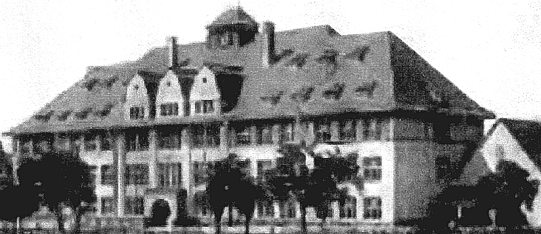 		Karl-Liebknecht-Str. 87		07749 Jena	Tel.: 03641/489090		Fax: 03641/489091Abmeldung von der SchuleHiermit melde ich mein Kind . . . . . . . . . . . . . . . . . . . . . . . . . ., Klasse: . . . . .,zum . . . . . . . . . . . . . . . . . . . vom Staatlichen Angergymnasium Jena ab.	Mein Kind besucht ab . . . . . . . . . . . . . die Schule:			. . . . . . . . . . . . . . . . . . . . . . . . . . . . . . . . . . . . .			. . . . . . . . . . . . . . . . . . . . . . . . . . . . . . . . . . . . .	Mein Kind wird die Schule verlassen, um ein Abgangszeugnis wird gebeten._____________________________Unterschrift ErziehungsberechtigterAuf Grund der Abmeldung wird um Rückgabe entliehener Schulbücher, Bücher aus der Bibliothek, Schülerfahrausweis und Schließfachschlüssel gebeten:Schulbücher:		Klassenleiter:			. . . . . . . . . . . . . . . . . . . . . . Bücher Bibo:		Bibliothekarin:			. . . . . . . . . . . . . . . . . . . . . .Schülerfahrausweis:	Sekretariat:				. . . . . . . . . . . . . . . . . . . . . .Schließfachschlüssel:	Sekretariat:				. . . . . . . . . . . . . . . . . . . . . .